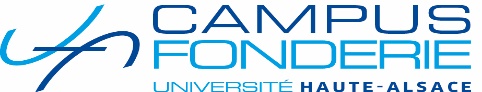 Intitulé exact du diplôme préparé :Année :Nom :	Nom marital :Prénom :	N° d’étudiant :Né(e) le :	à :Adresse :Code postal :	Ville :Pays (si étranger) :	Téléphone :Demande faite le :	Signature :Partie réservée à l’administration : Document envoyé à l’intéressé(e) le :